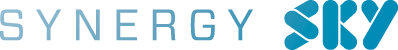 SKC partners with Synergy SKY to deliver SKC Twist, a highly scalable and secure hosted video conferencing solutionShawnee, KS and OSLO, Norway, June 18th, 2014 – SKC Twist, a new scalable and secure video conferencing solution launched by service provider SKC, uses Synergy SKY’s comprehensive multi-vendor, multi-tenant management solutions for unified collaboration. SKC Twist is a scalable and secure cloud-based video conferencing solution providing virtual meeting rooms for an unlimited number of users. It has been designed by SKC to simplify video communication and allows conference participants to share audio, video and documents across a number of different platforms, such as WebRTC, SIP and H.323 systems, with no downloads or additional plugins. It also works with Lync, Jabber and Real Presence.  “We designed SKC Twist with an absolute focus on user friendliness and flexibility. Not only can users join from basically any terminal and any platform without any special training. But from a management perspective we have also made it possible to implement SKC Twist either on-site, in the cloud or as a hybrid between the two,” said Jeff Holton, CTO of SKC. Users join SKC Twist simply by clicking on a link and they can use everything from a room-based telepresence solution to an easy-to-use app on their smartphones to connect. Also, SKC Twist does not require a prohibitive investment before people can get collaborating – instead it is a pay-as-you-grow model promoting organizations to make sure everyone is able to join without any upfront investment. “It has been an absolute pleasure to work with SKC on their Twist offering. This type of solution is definitely the future of unified communications and I am convinced that this will spark mass adoption of visual communication and content sharing as part of people’s everyday life,” commented Tolga Sakman, VP Americas for Synergy SKY in New York. “From Synergy SKY perspective, the SKC partnership is ideal, as SKC is both a provider of services using the Synergy SKY platform, but is also a reseller of the platform for on-premises deployments or hybrid environments,” concluded Sakman.Synergy SKY recently launched version 3.0 of their multi-vendor, multi-platform management solution, bringing massive scalability to provisioning, with big data principles in mind. It is currently the industry’s only complete toolkit for Video as a Service (VaaS) and Unified Communications as a Service (UCaaS) offerings.For more information on SKC Twist, please visit skctwist.com.For more information, please contact:Ståle Reitan, CEO, Synergy SKYPhone: +47 98 22 81 62Email: sr@synergysky.comAbout SKCSKC Communication Products, LLC designs, builds and manages technology for enterprise collaboration using video, voice and AV technologies so that you can communicate smarter and faster. Headquartered in Kansas City, SKC employs over 240 employees in 17 states nationwide with regional offices in Milwaukee, WI, Omaha, NE, Oklahoma City, OK, Dallas TX and Rock Hill, SC.About Synergy SKYSynergy SKY develops and markets a multi-vendor, multi-tenant platform designed to take obstacles out of the service provider’s video conferencing offerings by simplifying the management, reporting, analytics, mass provisioning, scheduling, billing and conference management. The company is headquartered in Oslo, Norway, with offices in Stockholm and Gothenburg, Sweden, and New York, USA. 